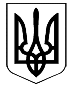 Восьма сесіяСмолінської селищної радивосьмого скликанняМаловисківського району Кіровоградської областіР І Ш Е Н Н ЯВід 23 серпня 2018 року								№ 148смт СмолінеПро затвердження договорівта додаткових угод Згідно пункту 43 статті 26, 60 Закону України «Про місцеве самоврядування в Україні», селищна радаВИРІШИЛА:Затвердити договори:від 02.07.2018 р. №70-Пт з ФОП Скаскевич М.М. на суму 3578,20 грн. – будівельні матеріали (фонд депутатів);від 02.07.2018 р. №71-Пт з ФОП Міркунов К.В. на суму 4954,30 грн. – будівельні матеріали (фонд депутатів);від 02.07.2018 р. №72-Пт з ФОП Міркунов К.В. на суму 2600,00 грн. – будівельні матеріали (фонд депутатів);від 02.07.2018 р. №73-Пт з ФОП Скаскевич М.М. на суму 4575,50 грн. – будівельні матеріали (фонд депутатів);від 05.07.2018 р. №74-Пт з ФОП Юрик Ю.В. на суму 280,00 грн.  - цукерки;від 25.07.2018 р. №75-Пт з ФОП Іванов О.П. на суму 580,00 грн.  - лісоматеріали;від 19.07.2018 р. №76-Пт з ФОП Скаскевич М.М. на суму 8183,00 грн. – будівельні матеріали (фонд депутатів);від 20.07.2018 р. №79-Пт з ФОП Семчишина А.Б. на суму 4896,00 грн. -  канцтовари;від 25.07.2018 р. №4 з СПД Васильєв В.В. на суму 1000,00 грн. -  монтаж локальної мережі;від 20.07.2018 р. №81-Пт з ФОП Міркунов К.В. на суму 2194,72 грн. – будівельні матеріали (фонд депутатів);від 17.07.2018 р. №80-Пт з ФОП Шелюженко О.І. на суму 6446,04 грн. – господарські матеріали, бензотример, запчастини до бензотримера;від 20.07.2018 р. №82-Пт з ФОП Потєєв О.М. на суму 1764,00 грн. – мастика бітумна (фонд депутатів);від 20.07.2018 р. №83-Пт з ФОП Потєєв О.М. на суму 10145,20 грн. – бікрост ХКП сланець сірий (фонд депутатів);від 20.07.2018 р. №84-Пт з ТОВ «Санаторій «Акватермал» на суму 8000,00 грн. – путівка на санаторно-курортне лікування чорнобильця;від 23.07.2018 р. №85-Пт з ТОВ «Київ плюс» на суму 8000,00 грн. – путівка на санаторно-курортне лікування чорнобильця;від 25.07.2018 р. №87-Пт з ФОП Скаскевич М.М. на суму 751,00 грн. – цемент;від 25.07.2018 р. №92-Пт з ТОВ «Київ плюс» на суму 8000,00 грн. – путівка на санаторно-курортне лікування чорнобильцявід 26.07.2018 р. №86-Пт з ФОП Скаскевич М.М. на суму 5473,00 грн. – будівельні матеріали.;від 25.07.2018 р. №88-Пт з ФОП Волков І.В. на суму 1236,60 грн. – лінолеум;від 23.07.2018 р. №89-Пт з ФОП Антоненко С.Ю. на суму 800,00 грн. – вікно (фонд депутатів);від 25.07.2018 р. №90-Пт з ФОП Коваль К.Я. на суму 976,00 грн. – поліграфпродукція;від 25.07.2018 р. №91-Пт з ФОП Скаскевич М.М. на суму 3798,00 грн. – будівельні матеріали (фонд депутатів);від 03.08.2018 р. №94-Пт з ФОП Кальніцька Т.В. на суму 5502,00 грн. – будівельні матеріали (фонд депутатів);від 03.08.2018 р. №95-Пт з ФОП Георгіян О.І. на суму 12800,00 грн. – спортивний комплекс «Ракета» (фонд депутатів);від 03.08.2018 р. №96-Пт з ФОП Скаскевич М.М. на суму 2958,75 грн. – будівельні матеріали (фонд депутатів);від 03.08.2018 р. №77-Пт з ФОП Скаскевич М.М. на суму 791,00 грн. – цемент, профнастил (фонд депутатів);від 20.07.2018 р. №868Т з ДП «Кіровоградський науково-виробничий центр стандартизації, метрології та сертифікації » на суму 269,09 грн. – повірка манометрів;від 03.07.2018 р. №9/56 з ПрАТ «Кіровоградобленерго» на суму 137070,32 грн. - послуги будівельно-монтажні роботи по проекту «Реконструкція мереж вуличного освітлення від КТП 327 в смт Смоліне Маловисківського району»;від 05.07.2018 р. №6.18 з ФОП Полторак Н.Я. на суму 1555,08 грн. – технічний нагляд за проектом будівництва «Реконструкція мереж вуличного освітлення по вул. Казакова буд. 20, 21, 22 в смт Смоліне»;від 05.07.2018 р. №7.18 з ФОП Полторак Н.Я. на суму 694,44 грн. – технічний нагляд за проектом будівництва «Реконструкція мереж вуличного освітлення, що знаходяться по провул. Дачний в смт Смоліне»;від 17.07.2018 р. №26-Пл з ФОП Новгородцева Г.В. на суму 12825,00 грн. - послуги облаштування полігону;від 17.07.2018 р. №12-0446к-18 з ДП «Спеціалізована державна експертна організація» на суму 1917,60 грн. - проведення експертизи ПКД «Реконструкція вуличного освітлення, що знаходяться по вул. Мічуріна в с. Березівка»;від 17.07.2018 р. №12-0445к-18 з ДП «Спеціалізована державна експертна організація» на суму 1917,60 грн. - проведення експертизи ПКД «Реконструкція вуличного освітлення, що знаходяться по вул. Зарічна в смт Смоліне»;від 19.07.2018 р. №235 з ПП Салтанова Н.П. на суму 83,00 грн. - послуги заправки картриджів;від 26.07.2018 р. №39 з редакцією газети «Маловисківські вісті» на суму 463,34 грн. - послуги розміщення оголошення в газеті;від 20.07.2018 р. №240 з ПП Салтанова Н.П. на суму 296,00 грн. - послуги заправки картриджів;від 24.07.2018 р. №29 з ФОП Алексанян М.Р. на суму 56524,00 грн. – поточний ремонт дороги по вул. Казакова в смт Смоліне;від 24.07.2018 р. №30 з ФОП Алексанян М.Р. на суму 15925,00 грн. – поточний ремонт дороги по вул. Шкільна в смт Смоліне;від 24.07.2018 р. №31 з ФОП Алексанян М.Р. на суму 58449,00 грн. – поточний ремонт дороги по вул. Центральна в с. Березівка;від 24.07.2018 р. №32 з ФОП Алексанян М.Р. на суму 18549,00 грн. – поточний ремонт дороги по вул. Спаська в с. Березівка;від 24.07.2018 р. №33 з ФОП Алексанян М.Р. на суму 69649,00 грн. – поточний ремонт по вул. Будівельників в смт Смоліне;від 23.07.2018 р. №27-Пл з ТОВ «Дитячий оздоровчий заклад «Бригантина» на суму 69300,00 грн. – путівки для дітей;від 20.07.2018 р. №798 з ДП «Кіровоградоблавтодор» на суму 599200,00 грн. – капітальний ремонт дороги по вул..Геологів в смт Смоліне;Селищний голова								М.Мазура 